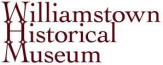 A Proposal for the Williamstown Community Preservation Committee  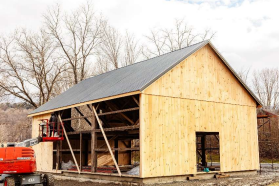 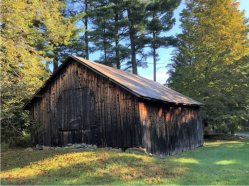 Presented by  Williamstown Historical Museum  January 6, 2023  Dolan -Jenks Barn Preservation Project Completion  Contents  Cover Letter  Application  Budget  Resumes  FY 2021 CPC Application The Williamstown Historical Museum is committed to the collecting and sharing of stories and artifacts of  all residents of this area from across the centuries. Board of Directors  Mike Goodwin - President  Susan Schneski - Secretary  Paul Boyer - Treasurer  Robert Burns  Donna Chenail  Linda Conway  Christine DeLucia  Carole Dolan  Barbara Halligan Fischer  Charlie Hopton  Stephanie Johnson  Patricia Leach  Cynthia Payne  Stacy Sylvester  Michael Nixon –  Museum Administrator  Barn Project  ad hoc Members  Andrus Burr  Tom Sheldon  Pam Weatherbee January 5, 2023  Williamstown Community Preservation Committee  Jane Patton, Committee Chair  Dear Ms. Patton and Members of the Committee,  Thank you for this opportunity to request $35,000 in support of the completion of the  preservation of the historic Dolan-Jenks barn. Your generous help with the museum's  requests in FY2021 was greatly appreciated as we began this four-year journey of  moving and restoring this piece of Williamstown history. The museum values its role  as a location for the collection, display, preservation, and research of local history,  and support from the Community Preservation Act fund has continually made this  possible.  Since 1941, Williamstown Historical Museum (WHM) has been our  community's local house of history. In 2019, the museum embarked on a  journey to add the historic Dolan-Jenks barn to our collection. The Jenks  family built their barn in the mid-1800s along Green River Road. WHM board  member Carole Dolan, a descendant of the Jenks family, and her husband,  Peter, donated the barn to our museum in hopes of preserving its unique  history. Babcock Brothers Restoration of Lee, MA, painstakingly dismantled  the barn and has restored and rebuilt the barn on the grounds of the museum,  alongside another historic building, our home - the former Little Red School  House. Today, when you drive by the museum, you can see the project's near  completion and admire its craftsmanship.  Unfortunately, with the pandemic, the onset of inflation, and the demand for  builders, our original estimates no longer reflected today's costs for materials  and labor. To stay within our original budget, it was necessary to cut aspects  of the project. In addition, other items have arisen that need to be addressed to  fully showcase and make the best use of this iconic building acknowledging  our community's agricultural roots.  Along with continued fund-raising, additional support from The Community  Preservation Act Fund would go a long way to successfully closing this  project. Thank you for the consideration of this request.  Sincerely,  Michael Goodwin, WHM Board President  The Williamstown Historical Museum is committed to the collecting and sharing of stories and artifacts of  all residents of this area from across the centuries. COMMUNITY PRESERVATION ACT FUNDING  APPLICATION FY 2024  Please use additional sheets and supporting documents where  necessary.  Applications are due by January 6, 2023 at noon.  Project Name: The Dolan-Jenks Barn Preservation Project Completion Sponsor Organization: Williamstown Historical Museum (WHM) CPA Category: Community Housing Historic Preservation Open Space Recreation  (circle all that apply)  Current Project Cost: $50,000 CPA Funds Requested: $ 35,000 % 70  Total Project Cost: $352,600 CPA Funds Requested: $ 85,000 % 24  1. PROJECT DESCRIPTION – Describe the proposed project in as much detail as  possible. In particular, address the following questions:  a. What are the goals of the proposed project?  The goals of the Historic Barn Preservation Project are to restore the 19th-century barn previously  located at 1101 Green River Road by disassembling, conserving, and reassembling the barn on  the grounds of the Williamstown Historical Museum, located at 32 New Ashford Road. The  primary goals for this project are to preserve the Dolan-Jenks barn and provide access to and  information about this example of an ever-dwindling population of important architectural marvels  and Williamstown history.  Today, the Dolan-Jenks Barn project is coming to its conclusion. The framing, roof, and siding are  erected with the goal of completion later this spring. The success of this project is due to the  generosity of our members, other targeted donors, and the 2021 support of the Community  Preservation Committee. At the time of that application process, we worked with a budget of  $301,600 based on 2019-2020 estimates covering the dismantling, restoration, and rebuilding of  the barn on the WHM property, site excavation, concrete foundation, and other related items. It  should be no surprise that these 2019-2020 estimates increased as construction materials were  in demand and labor costs skyrocketed.  Because we needed to adjust our expectations to stay within our established budget, some  essential items needed to be cut. Other details that have become apparent since our initial budget  include the need for both landscaping around the barn after construction and creating a wildflower  garden to replace the footprint on our property, as requested by the Williamstown Conservation  Committee, and educational display panels.  The primary goal of this aspect of our project is to fully complete the Dolan -Jenks Barn project  and not have to continue to chase funding or tap into the museum's savings. The museum is a  venue and historical resource hub accessible to all visitors and relies on the generosity of our  member's annual support. Our hope and plans have always been to add this unique structure to  our available collection while not putting our ongoing financial stability at risk.  b. Why is this project needed? 1  The Dolan-Jenks Barn Preservation Project falls within the museum's mission to preserve and  promote the history of Williamstown. The barn is expected to provide increased visibility for the  museum, growth in membership, and financial stability for the organization.  c. What population groups will this project serve? This historic preservation project is  intended to serve all residents of Williamstown and others interested in learning about the  region's past. Activities around the project will be designed to be family-friendly. The barn will  be available to all who wish to visit, free of charge, and the structure on the grounds of 32  New Ashford Road will enhance the property.  d. How will this project improve the quality of life for residents?  The preservation project intends to improve the quality of life for residents of Williamstown by  providing opportunities for engagement in activities and exhibits related to the town's agricultural  and architectural past, thereby enhancing connection to the community. Such a treasure is a  valuable and visible connection to the town's history that will be available for viewing to all for  free. Please see attachment 2 for more information on potential programming related to the barn. 2. PROJECT READINESS/FEASIBILITY – Describe the project's feasibility and readiness to  proceed. Address the following questions in your response:  a. Has a feasibility study been conducted? If so, please attach it to this application. If  not, please offer other evidence that the project is feasible.  The WHM applied for and received Community Preservation Act funding in 2021. The original  application and information regarding the project's feasibility is accessible on the CPC website  at https://drive.google.com/file/d/1x_jmYhVAFrTcZuI8liulOkl0dZvuDQR7/view b. Is the project ready to proceed? If not, what additional steps are necessary before the  project can proceed?  Our current request focuses on completing our project instead of proceeding forward. As of  January 1, 2023, restoration construction is nearing completion, with the framing completed  and the addition of a new roof. Siding and enclosure will continue through the winter months.  While we have contained cost overruns, we have discovered that with the increased costs of  materials and labor since the onset of the COVID pandemic, several items needed to be cut to  complete the main barn structure within budget. These items include:   The purchase of materials and installation of a wooden floor that covers the concrete  foundation   Staining and treatment of the exterior board walls to protect them from the elements   Installation of an underground electrical conduit from the museum to the barn   Landscaping of the surrounding area, including a pathway from the museum  In addition, there are many other items needing to be addressed that were not a part of our initial  planning:   The creation of a wildflower garden was requested by the Williamstown Conservation  Committee to replace the footage of the barn   Developing weather-resistant educational panels and materials recognizing the Dolan Jenks Barn's and Williamstown's agricultural history  Because of these cost increases and additions to our project, we expect to use our budgeted  cost over-run totals fully. We hope to come in at budget but will need to address these final  aspects of the project.  3. PROJECT TASKS/IMPLEMENTATION SCHEDULE – Provide a detailed list of required  tasks, such as studies, engineering work, architectural design, permitting, financing, and  construction. In addition, provide a detailed implementation schedule, including dates for  project initiation, key milestones, and project completion. 2  Despite some setbacks due to the current construction and labor climate, we have stayed  somewhat close to our original timetable.  Winter 2021 – Spring 2021:  - additional studies, surveys, design plans, and other documents were carried out to prepare  for permitting for project (please see attachment 5)  Spring 2021:  - disassembly of Dolan-Jenks barn and transport to David Babcock's shop for repair and  restoration  - targeted fundraising focusing on potential major donors  Summer/Fall 2022 – Winter 2023  - assembly of the barn on WHM grounds  Spring 2023  - Staining of the external area of the barn  - Landscaping and wildflower garden completion  Winter 2023/2024  - Installation of wood floor (delay based on availability of contractors)  4. PROJECT TEAM - List the proposed members of the project team and the role of  each person or organization. Describe how those team members' experiences will  contribute to the success of the project. Attach resumes for key team members. While the leading players have continued, the former WHM Executive Director, Sarah Currie,  resigned in the fall of 2021. Our new Museum Administrator, Michael Nixon, and current  Board President, Mike Goodwin, have been added to the team. Their resumes are attached.  David Babcock, Contractor, and owner of Babcock Brothers Restoration is an experienced timber  framer with an impressive portfolio of work. His clear knowledge of historic barns and his firm's  work to stabilize the Dolan-Jenks barn is evidence that his talent and dedication will lead to a  successful project.  Andrus Burr, former WHM Board member and Project Manager is a renowned local architect with  decades of experience. His expertise in historic barns and in carrying out hundreds of successful  projects will be an asset to the Dolan-Jenks Barn Preservation Project.  Linda Conway, a long-time board member and the former board president has a proven track  record in leading successful fundraising efforts. As a recipient of the Scarborough Solomon Flynt  Community Service Award, her commitment to local service is clear. Her dedication and  willingness to see the Dolan-Jenks Barn Preservation Project through will lead to its success.  Michael Nixon serves as WHM Museum Administrator and is dedicated to promoting all  areas of Williamstown's history. A historian and former educator Michael's experience  provides a foundation that will help make the Dolan-Jenks Barn Preservation Project a  success.  Mike Goodwin serves as the current board president. He has experience in board leadership,  having served on numerous local organizations, including the Williamstown Community  Chest and Louison House Properties in North Adams. 3  5. SOURCES AND USES OF FUNDS -- Provide a detailed list of the sources and uses of  funds for the project:  a. Describe your strategy for funding your project. Describe all anticipated funding  sources, including state, federal or private grants; capital campaigns; loans, CPA,  or other. The WHM successfully raised the $301,600 goal set for this project.  Solicitation of board members targeted donors, and museum members garnered 83% of  our target, with the 2021 CPC funding rounding out the total.  As the project proceeded through the latter half of 2022, we saw an increase in excavation  costs and the concrete foundation costs of 58%. The barn's dismantling and restoration are  currently running than 10-15% higher than estimated. We have planned for overages but  expect to be at or slightly over budget by the end.  In December of 2022, we sent out a year-end mailing to our members asking for support in  helping us "Close the Barn" and meet our $50,000 deficit to complete the project and not  have to fall back on the museum operating budget. We have a goal to raise $15,000 from this  year-end appeal. This will be our only additional appeal for the project, as the museum  operates and relies on our annual membership fees for support.  b. Uses of funds. Describe all anticipated expenditures: costs of studies, consultants,  permits, engineering, architectural design work, construction, landscaping, and all  other identified uses. Whenever possible, include exact cost estimates provided by  experts.  Because of ongoing construction, we have not been able to secure actual estimates. The  estimates reported are based on current market values for hardwood flooring and Cabot brand  weathering stain. They are based on the barn's square footage and current market and labor  costs forecasted by committee member and architect Andrus Burr.  c. Total Sources and Total Uses MUST BE EQUAL TO ONE ANOTHER.  SOURCES USES  December 2022  member and donor  solicitation 2023 Funding  requested from  CPA Grant $ 15,000  $ 35,000   Installation of  wood flooring $ $25,000   Exterior stain  and application $ $6000   Electrical  Conduit from  museum to  barn  Landscaping  and wildflower  garden  Educational  Panels &  Materials  Additional  $ $7000  $ $6000  $ $2000  cost overruns $ $4000 4  6. ADDITIONAL INFORMATION – Provide any additional information that you  believe is relevant to this application.  7. CONTACT INFORMATION  Contact Person: Mike Goodwin  Address 46 Sunset Drive City: Williamstown State MA Zip 01267  Phone 413.441.6502 E-mail mikegood44@gmail.com  Please submit completed application in electronic format to:  Community Preservation Committee  c/o Town Manager's Office  rmenicocci@williamstownma.gov  CPC Application Review Process:  1. A voluntary pre-application meeting with a sub-committee will be available to any  prospective applicant. This is intended to answer questions and to assist applicants  in developing effective applications. These meetings will be scheduled on December  12 from 9 to 11 am and December 14 and 15 from 1 to 3 pm. Please contact the  Town Manager's office for an appointment. These meetings will be held in person or  remotely on Zoom.  2. The CPC members carefully review each application.  Applicants meet with the CPC in public session to answer any questions and provide  clarification about the application they have submitted. Based on this meeting, applicants often  determine that their applications would benefit from revision and/or supplementary information.  In such cases, the CPC members will review revised applications. We ask that applicants  highlight revisions directly in the proposal, and with a covering letter summarizing changes.  3. Applicants may meet with the CPC a second time if necessary.  4. Further questioning by CPC members will focus on:  Qualification. All funded applications must comply with statewide  CPA regulations.  Merit. Since the Williamstown CPC recommends funding projects with town  tax dollars, it looks carefully at the merits of each proposed project,  including community impact and return on investment.  Affordability. Each fiscal year, Williamstown's participation in the Community  Preservation Act provides a limited pool of funds for historic preservation,  affordable housing, and open space and recreation projects. In some cases,  the CPC may determine that although a project both qualifies and has merit,  it cannot be funded because of fiscal limitations. 5  5. Projects receiving support from a majority CPC members will be recommended for  funding to the town. The CPC's funding recommendations are reviewed but may not be  changed by the Select Board and the Finance Committee, and then presented for vote at  the Annual Town Meeting in May. To receive funding, CPC-recommended projects must  be supported by a majority of voters at Annual Town Meeting.  Of Note:  1. The CPC requires that all funded projects have a "sunset clause," limiting the time  period that the funds will be available for a given project, unless that sunset clause is  extended for a reasonable period of time by the Town Manager due to unanticipated  delays or conditions. If the project is not completed prior to the date specified in the  Town Meeting Warrant Article, or as extended by the Town Manager, funds will revert  back to the town for alternative allocation as recommended by the CPC.  2. The CPC is not obligated to allocate 100% of available funds. It may decide  against funding qualified, meritorious projects, reserving funds for future allocation.  3. The CPC will only recommend funding successful applications in the entirety of  the request. Amendments to funding amounts may not be accepted or recommended  after the submission of the application.  4. Awarded CPC funds will be disbursed by the Town Manager's office, subject  to presentation of appropriate documents (invoices, receipts, etc.).  5. Awarded CPC funds may not be available until after tax revenues are collected  to support the project, as determined by the Town Manager's office.6  WHM Dolan – Jenks Barn Project Budget  Babcock Restoration 2020 budgeted 2022 projected Increase Completion of barn  dismantling $35,000.00 $35,000.00 Move salvage material  Storage, and repair barn  frame $65,000.00 $70,000.00 $5,000.00 Erect barn frame on new  foundation $30,000.00 $45,000.00 $15,000.00 Barn siding and roofing $50,000.00 $60,000.00 $10,000.00 Build Loft $0.00 $10,000.00 $10,000.00 Completion of work $30,000.00 $20,000.00 -$10,000.00 Total $210,000.00 $240,000.00 $30,000.00 Actual  Other Expenses 2020 Budgeted Galusha excavating and  Grady & Jennings concrete  payments Increase foundation $27,000.00 $46,650.00 $19,650.00 Studies, Surveys and  Design Plans $8,500.00 $8,275.00 Mailings, marketing 0.00 $1,211.00 $1,211.00 Add'tl planned costs $16,100.00 $16,100.00 Electrical conduit from  museum to Barn $5,000.00 $7,000.00 Projected costs for any   35.6 % increase  anticipated costs  septic system rehabilitation $2,500.00 $3,400.00  Accessible path from  museum to barn $3,000.00 $4,100.00  Unexpected expenses $4,000.00 $0.00  Additional Insurance $1,600.00 $1,600.00 Cost Overruns $40,000.00 $0.00 Project Total $301,600.00 $312,236.00 $10,636.00 Install of wood flooring $25,000.00 Exterior stain $6,000.00 Educational panels $2,000.00 Landscaping/garden $5,000.00 Total Project Costs $350,2367  8 Michael Nixon  61 Jamieson Heights, Williamstown, MA  michaelnixon60@gmail.com 413-749-2927  Education  University of Melbourne, 2000  BA Education, honors  William Angliss Institute, Melbourne, Australia  Bachelor of Culinary Management 1982  Scotch College, Melbourne, Australia  Secondary School  Skills & Attributes   Substantial management experience with oversight of budgets   Interest and experience in creative ways to engage people in history   Solid understanding of financial reports   Awareness of marketing needs through social media   First-rate communication skills   Experience working with volunteers, notably seniors   Experience in cutting costs effectively and delivering quality services  within budget for the YMCA  Historical Programming and Education Experience * Initiated educational programs looking at the changing landscape of the  Berkshires, specifically Hopkins Forest. Organized field trips for school age  children.  * Planned and implemented a comprehensive educational program for school  age students using drama as a vehicle for learning and engagement. Using the  New Ashford historic one-room schoolhouse, students went back in time and  spent a week at school in 1905. (Sarah Currie assisted)  * Created a documentary movie, Back in Time, of the New Ashford  schoolhouse experience, shown at Images Cinema. * Visited other local museums and evaluated their educational programs  * Implemented innovative history based curriculum in Australian elementary  school for sixth graders  Professional Experience  History drama educator, Williamstown 2019  Elementary School Teacher, Melbourne and Williamstown, 2001 -2009  Substitute teacher, 2017 - 2019  Food Service Director, Cambridge Senior Center, Cambridge, MA 1995 – 97  Manager, food services, Orchards Hotel, Williamstown, 1994  Director, food services, Becket Chimney Corners YMCA Camps 1987 – 1993  Professional Development  Harvard Extension School, Boston 1996  Creative Writing  Community Involvement  Caretaker CSA Farm member  Images Cinema  Williams College Children’s Center, Advisory Committee  Earlier Interests and Employment  Outdoor Education Guide, Becket Chimney Corners YMCA Camps  Program coordinator, Elderhostel, Becket Outdoor Center Michael S. Goodwin  Williamstown, MA 01267 (413) 441-6502 / mikegood44@gmail.com  CAREER SUMMARY Experienced higher education professional with a varied career encompassing residence life, mental  health counseling, teaching, student involvement and leadership, and financial aid. Seeking to apply these  collective experiences and skills at a college or organization focused on student access and opportunities.  EXPERIENCE  EDUCATION  Ed.D. Higher Education  Administration, ABD  New England College,  Henniker, NH  MA Counseling Psychology,  Framingham State University, Framingham, MA 1993  B.A. History,  University of Southern Maine,  Portland, ME 1989  PROFESSIONAL SKILLS   Active listener   Adaptability   Communication   Conflict resolution   Creativity   Critical thinking   Empathy   Excel   Leadership   Presenting   Public Speaking   Problem-solving   Non-profit management   Relationship building   Team building   WordPress web-designAssistant Director of Student Financial Services  Williams College, Williamstown MA Aug. 2017-present  • Determine financial aid eligibility of prospective and current students  • Cultivate relationships and advising students and families in all aspect   of financing college education  • Counsel and support families on payment methods and strategies  • Liaison with athletic department to support admissions recruitment  • Primary contact for prospective families using the college’s Net Price   Calculator and discussing aid eligibility  • Collaborate on formulation of policies and procedures  • Manage federal work-study and off-campus partner employment  • Design and upkeep of department website  • Present financial aid seminars for local high school families  • Co-chair state-wide monthly on-line FAFSA Day support events    Assistant Dean of Students/Director of Student Involvement &  Leadership / Title IX Coordinator  Southern Vermont College, Bennington, VT July 2012 – July 2016  • Managed extra-curricular opportunities on small, liberal arts campus • Led Events Board in planning weekly programming events  • Supervised Civic Engagement Coordinator and three student assistants  • Responsible for management of multiple budgets totaling $400,000  • Organized fall Family Weekend and spring carnival weekend  • Reestablished and advised Student Government Association  • Responsible for the implementation new student orientation programs  • Oversaw student clubs and aided in the develop of new organizations  • Member of Case Management and Threat Assessment Response teams  • Chaired Diversity, Retention, Campus Wellness and Safety committees  • Reported compliance of all Title IX and VAWA federal regulations.  • Provided Responsible Employee training for all faculty and staff  • Led student life operations in the Dean’s extended absence  • Shared in administrator and dean on-call duty rotation  Director of Counseling Services and Adjunct Faculty  Southern Vermont College, Bennington, VT Aug. 2007 – July 2012  • Provided psychotherapeutic services, addressing varying mental health and relational issues  • Maintained confidential record in line with all state and federal rules and guidelines  • Supervised part time licensed clinicians  • Coordinated alcohol and other drug prevention programming, assessments, and statistical   analysis of student behavior and risks  • Established and advised student organizations: Peer Health Educators, Colleges   Against Cancer, and PRIDE Gay Straight Alliance  • Served as adjunct faculty in Social Sciences Department. Courses included:  PY 103 Intro to Interviewing and Counseling PY 205 Chemical Dependency  PY 208 Counseling the Individual and Family PY 303 Human Sexuality  PY 403 Advanced Counseling Techniques PY 405 Group Counseling  Director of Development  Northern Berkshire Healthcare, North Adams, MA May 2004 – Dec. 2006  • Directed annual giving and capital campaign fund raising efforts and special events designed  to provide operating support to North Adams Regional Hospital and its multi-faceted  healthcare system  • Supervised two professional staff and numerous community volunteers  Coordinator of Annual Giving  Massachusetts College of Liberal Arts, North Adams, MA Jan. 2003 – May 2004  • Responsible for development and implementation of strategies for prospective donors  Mental Health Counselor/Coordinator of the ADEPT Program  Massachusetts College of Liberal Arts, North Adams, MA Aug. 1996 – December 2002  • Licensed clinician providing wide range of student focused therapeutic services  • Served as Wellness Educator for Alcohol and Drug Education, Prevention program  • Advised national and regional award-winning student peer health education organization  Case Manager/Counselor  Advocates, Inc., Framingham, MA Sep. 1990 – Aug. 1996 Residence Hall Director  Framingham State College, Framingham, MA June 1990 – June 1993  BOARD OF DIRECTORS AND COMMUNITY INVOLVEMENT  Williamstown Historical Society September 2021 - present  MAFSAA FAFSA Day Committee May 2020 - present (Co-Chair)  Non-Profit Center of the Berkshires Award for Outstanding Board Leadership May 2019  Louison House, Inc. Homeless Shelter; North Adams, MA 2015 - present (Chair)  Williamstown Darts League; Williamstown, MA 2004 - present (Chair)  Williamstown Community Chest; Williamstown, MA 2009 - 2016 (Chair 2012-2014)  Southshire Partnership for Healthy Community; Bennington, VT 2008-2014 (Chair 2012-2014)  BFaIR (Berkshire Family and Individual Resources); North Adams, MA 2006-2010 A Proposal for the Williamstown Community Preservation Committee 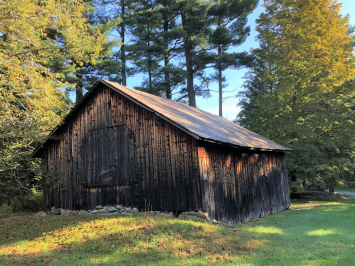 Presented by  Williamstown Historical Museum  January 8, 2021 Contents Dolan-Jenks Barn Preservation Project • Cover letter • Application Form Attachments: 1. Dolan-Jenks Barn description 2. Potential programming related to the preserved barn on the grounds of the WHM 3. Comments about the importance of Dolan-Jenks Barn Preservation Project 4. Estimate for services by Guntlow & Associates, Inc. 5. Guntlow & Associates Barn location design concepts 6. Estimate for preservation of barn by David Babcock of Babcock Brothers Restoration 7. Estimate for foundation from Grady & Jennings Concrete, Inc. 8. Project team member resumes 9. List and bios of Williamstown Historical Museum board members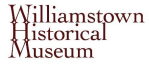 Board of Directors Linda Conway  President David Westall  Vice President Paul Dube  Treasurer Susan Schneski  Recording Secretary Joe Bergeron Dante Birch Paul Boyer Robert Burns Andrus Burr Donna Chenail Carole Dolan Patricia Greenberg Stephanie Johnson Patricia Leach Cynthia Payne Patrick Quinn Mary Strout Sarah Currie  Executive DirectorJanuary 8, 2021 Williamstown Community Preservation Committee Phil McKnight, Committee Chair Dear Mr. McKnight and Members of the Committee, Thank you for this opportunity to request $50,000 in support of a project to preserve the  historic Dolan-Jenks barn. Thank you, also, for your generous support of the museum’s  requests in previous years, most recently in FY2020, to support the conservation of the  town’s 18th century ledger of animal markings. The museum is grateful for its position as a  location for the collection, display, preservation, and research of local history, and support  from the Community Preservation Act fund has helped make that possible. The Williamstown Historical Museum is the town’s history center and was founded in  1941, as the House of Local History, to preserve and to promote knowledge of the town's  history. In 1994 the museum was designated the “official custodian of town artifacts,” and  we take our role seriously. The WHM works to document the diverse people and  buildings, the associations and businesses, the institutions and events, that form the  town's history from the earliest days to the present time. The museum’s vast collection  includes photographs, documents, and artifacts from the 1700s to the present day, as well  as published works related to the town’s history. The museum is committed to providing  free access to the collection for all and maintains an online collection for those who wish  to access the collection from afar. A successful move to the South Center School in 2016 provided a new location for the  museum to mount exhibits, host events and programs, and facilitate research. Despite the  pandemic, the museum continues its work to provide meaningful content to those  interested in the town’s history. The year ahead will be filled with online engagement  consisting of lectures, emails and online exhibits related to local history, and even on-site  exhibits despite limited open hours meant to keep our visitors safe. The museum has embarked on a special project to preserve the iconic Dolan-Jenks barn,  currently located at 1101 Green River Road. The barn will be disassembled, restored, and  reassembled on the grounds of the WHM, which will bring new life to a barn that is over  170 years old. The prospect of opportunities to connect with the past while engaging with  the present is inspiring. On the grounds of the WHM the barn will be available for visitors  to learn more about the town’s agricultural past and the methods of construction used in  previous centuries.  The Community Preservation Act Fund grant will help make the preservation of this barn  possible. Thank you for your kind consideration of our request. Sincerely, 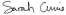 Sarah Currie COMMUNITY PRESERVATION ACT FUNDING APPLICATION FY 2022 Please use additional sheets and supporting documents where necessary. Applications are due by January 8, 2021 at noon. Project Name: The Dolan-Jenks Barn Preservation Project  Sponsor Organization: Williamstown Historical Museum  CPA Category: Community Housing Historic Preservation Open Space Recreation (circle all that apply) 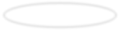 Total Project Cost: $ 301,600 CPA Funds Requested: $ 50,000 % 17  1. PROJECT DESCRIPTION – Describe the proposed project in as much detail as possible. In  particular, address the following questions: a. What are the goals of the proposed project? The goals of the Historic Barn Preservation Project are to restore the 19th century barn located at 1101  Green River Road by disassembling, conserving, and reassembling the barn on the grounds of the  Williamstown Historical Museum, located at 32 New Ashford Road. The barn and its restoration will  provide opportunities to educate visitors about the importance of such structures and their significance  to the agricultural life of Williamstown's past. The primary goals for this project are to preserve the  Dolan-Jenks barn and provide access to and information about this example of an ever-dwindling  population of important architectural marvels. b. Why is this project needed? In 2018 Carole and Peter Dolan, the owners of the barn located at 1101 Green River Road, offered to  donate the barn to the Williamstown Historical Museum. After extensive deliberation, numerous  conversations with the donors, and meetings with timber framing experts, it became clear that the  preservation of the barn was imperative. The Dolan-Jenks barn is significant because it is a surviving  member of an ever-dwindling group of early- and mid-19th century barns. Without preservation, it will  deteriorate and will be lost. This striking building is memorable and was used to support agriculture,  transportation, and daily life in the first century after Williamstown’s settlement. Its layout is unique, and  the barn has a story that should be told. By adding it to the WHM collection, the building will become a  public asset, making it possible to educate the community about an array of topics ranging from  traditional construction skills used in this and similar buildings to the natural history of the region,  connecting the barn’s 45’ wooden beams with the trees and landscape of the 1800s. The Dolan-Jenks  Barn Preservation Project falls within the museum’s mission to preserve and promote the history of  Williamstown. The barn is expected to provide increased visibility for the museum, growth in  membership, and financial stability for the organization. c. What population groups will this project serve? Please estimate how many residents will  benefit.This historic preservation project is intended to serve all residents of Williamstown and others interested  in learning about the region’s past. Activities around the project will be designed to be family friendly.  The barn will be available to all who wish to visit, free of charge, and the structure on the grounds of 32  New Ashford Road will enhance the property. d. How will this project improve the quality of life for residents? This preservation project is intended to improve the quality of life for residents of Williamstown by  providing opportunities for engagement in activities and exhibits related to the town’s agricultural and  architectural past, thereby enhancing connection to the town and community. Opportunities for  interpretation about the life of the barn and its owners abound and will be of value to current-day  residents who are interested in gaining a deeper understanding of the town and its agricultural history.  This iconic barn will deteriorate and will be lost if it is not preserved. Such a treasure is a valuable and  visible connection to the town’s past that will be available for viewing to all for free. Please see  attachment 2 for more information on potential programming related to the barn. 2. PROJECT READINESS/FEASIBILITY – Describe the project’s feasibility and readiness to  proceed. Address the following questions in your response: a. Has a feasibility study been conducted? If so, please attach it to this application. If not,  please offer other evidence that the project is feasible. Preliminary studies identifying potential placement of the barn on the grounds at 32 New Ashford Road  have been carried out by Guntlow & Associates. Please see attachment 5 for the three design  concepts proposed by Guntlow & Associates. Further studies will be carried out, as detailed in  attachment 4. Upon completion of these studies, the museum will work with Guntlow & Associates,  the town’s Community Development Department, and contractor David Babcock to pursue permitting  for the project. With over 63% of the project already funded with cash in hand and additional promised pledges, the  museum is confident that the remaining 37% can be raised within the proposed time frame. A grant  from the CPA fund would complement and encourage the additional fundraising the museum plans to  carry out. b. Is the project ready to proceed? If not, what additional steps are necessary before the  project can proceed? The project will be ready to proceed in the spring of 2021. 3. PROJECT TASKS/IMPLEMENTATION SCHEDULE – Provide a detailed list of required tasks,  such as studies, engineering work, architectural design, permitting, financing, and  construction. In addition, provide a detailed implementation schedule, including dates for  project initiation, key milestones, and project completion. Please find the timeline on the following page.Dolan-Jenks Barn Project Timeline Winter 2021 – Spring 2021:  - additional studies, surveys, design plans, and other documents carried out to prepare for  permitting for project (please see attachment 5) Spring 2021: - disassembly of Dolan-Jenks barn and transport to David Babcock’s shop for repair and  restoration - targeted fundraising focusing on potential major donors Fall 2021 – Summer 2022: - assembly of barn on WHM grounds (includes barn raising event and other programs) Photographs and progress reports about the project will be shared throughout the process. 4. PROJECT TEAM - List the proposed members of the project team and the role of each  person or organization. Describe how those team members’ experiences will contribute to  the success of the project. Attach resumes for key team members. Please see attachment 8 for team member resumes. David Babcock, Contractor and owner of Babcock Brothers Restoration, is an experienced timber  framer with an impressive portfolio of work. His clear knowledge of historic barns and the work his  firm has already done to stabilize the Dolan-Jenks barn is evidence that his talent and dedication will  lead to a successful project. Andrus Burr, WHM Board member and Project Manager, is a renowned local architect with decades  of experience. His expertise in historic barns and in carrying out hundreds of successful projects will  be an asset to the Dolan-Jenks Barn Preservation Project. Linda Conway serves as WHM Board President and has a proven track record in leading successful  fundraising efforts. As a recipient of the Scarborough Solomon Flynt Community Service award her  commitment to local service is clear. Her dedication and willingness to see the Dolan-Jenks Barn  Preservation Project through will lead to its success.  Sarah Currie serves as WHM Executive Director and is dedicated to promoting all areas of  Williamstown’s history. She has carried out numerous CPA funded projects and other grant funded  special projects, special exhibits, and the renovation of and move of the museum to the South  Center School. Her experience provides a foundation that will help make the Dolan-Jenks Barn  Preservation Project a success.5. SOURCES AND USES OF FUNDS -- Provide a detailed list of the sources and uses of funds  for the project: a. Describe your strategy for funding your project. Describe all anticipated funding  sources, including state, federal or private grants; capital campaigns; loans, CPA, or other.  The Williamstown CPC strongly encourages applicants to seek and secure funding for their  projects from other sources. We will prioritize projects for which the CPC would participate  with other funding sources. The Williamstown Historical Museum already has 57% of the funding for the Dolan-Jenks Barn  Project in hand. Another 6% has been pledged and will arrive in 2021 and 2022. The museum is  requesting a grant from the CPA fund that will comprise 17% of the cost of the project. The  museum is prepared to seek targeted funds from individual donors for the remaining 20% of the  project’s costs. Based on the feedback from a focus group held to identify the feasibility of this  project, the museum is confident that these additional funds can be raised within the projected  timeline. b. Uses of funds. Describe all anticipated expenditures: costs of studies, consultants,  permits, engineering, architectural design work, construction, landscaping, and all other  identified uses. Whenever possible, include exact cost estimates provided by experts. c. Total Sources and Total Uses MUST BE EQUAL TO ONE ANOTHER.  SOURCES USES6. ADDITIONAL INFORMATION – Provide any additional information that you believe is  relevant to this application. Please see attachments 1 – 9. 7. CONTACT INFORMATION Contact Person: Sarah Currie, Executive Director of the Williamstown Historical Museum  Address: 32 New Ashford Road City: Williamstown State: MA Zip: 01267  Phone: 413-458-2160 Email: sarah@williamstownhistoricalmuseum.org Attachment 1. Dolan-Jenks Barn Description The barn at 1101 Green River Road in Williamstown sits on the property currently owned by Carole  and Peter Dolan. Carole is a descendant of the Jenks family who, for several generations, owned the  barn, the brick house at 1129 Green River Road, and surrounding property that once included a  working farm with 12 barns or ancillary buildings, in addition to the barn that remains. While most of  the structures of the original farm are no longer standing, the barn likely dates from between 1840 to  1860, consistent with historical records dating the brick house to 1820. The barn is an English style  dropped-tie beam, 3-bay, 4-bent barn with a common purlin system and common rafters. An English  style barn is common for this time period and geographic location, though there are design  characteristics of this barn that are less common and indicate a possible use other than agriculture.  More recently used primarily for storing farm equipment and vehicles, the barn was referred to as “the  ice-house” by later generations of the Jenks family. The barn structure has changed very little over  the years and has remained in the Jenks/Green/Dolan family since it was built in the 1800s.  This barn hints at a purpose other than agriculture, perhaps storage. First, the barn was designed to be two stories. Second, the barn was designed for gable entry on both levels with a half-bank lending access via a ramp to the second level on the west end. Third, the atypical lack of transverse bracing beneath the tie beams indicate that this barn may have been used for storage of wagons or other vehicles or for another purpose where circulating at the ground level was required. The large open space on the lower level would have allowed enough room for a wagon to circulate by making a u-turn within the barn without interruption by diagonal bracing or interior posts, which would have obstructed free passage. The frame is likely all original to this building (except for the added posts at the interior ground level and tying rods) and not repurposed from other buildings, except for the use of a few recycled parts in the gable bents. The barn currently stands on a stone foundation. By adding the barn to the grounds of the Williamstown Historical Museum, the building will become a public asset, making it possible to educate the community about an array of topics ranging from traditional construction skills used in this and similar buildings to the natural history of the region, connecting the barn’s 45’ wooden beams with trees and landscape of the 1800s.Attachment 2.  Potential programming related to the preserved barn on the grounds of the WHM - Throughout the project, information about the Dolan-Jenks barn, this preservation project, its  purpose, and value will be provided to the community, along with progress reports about the  disassembly and other portions of the project.  - A barn raising could serve as a learning opportunity and an occasion for a community  gathering if COVID restrictions have been lifted. - Photographs, diagrams, and comprehensive labels about the history, construction, and  restoration of the barn will provide visitors with important information about the history of the  barn, its contents, and the people who originally used the barn. Exhibits will allow visitors to  learn more about how the barn may have been used in its early years and how that use may  have evolved as farming techniques, trends, and needs changed over time. - The barn itself and hand-hewn beams represent a set of treasured and traditional skills that  have been virtually lost. These skills can be revisited in potential programs and  demonstrations that would be related to joinery, tool use, ice harvesting and storage, farm  equipment use and care, etc.  - Old farm tool and equipment donations will be displayed in rotating and permanent museum  exhibits. - On the grounds of the WHM the barn will continue to serve as a memorable historic structure  in South Williamstown structure, reinforcing the organization’s and the town’s commitment to  history and historic preservation.  - Natural history programs related to the environment and landscape in the 1800s will be  presented. Programs will focus on the effect of farming and building construction on the  environment and how the building reflects the natural landscape of the 19th century. - Timber framing and other demonstrations will provide ideal opportunities to connect with the  traditional methods used to construct the barn.Attachment 3.  Comments about the importance of this project from a skilled local timber framer, Anthony Samale of  Berkshire Mountain Design Build: My belief is that there is great value in this endeavor. In addition to preserving our  disappearing architectural heritage (especially barns), the process and media generated  therefrom would provide a living exhibit of not only the finished and restored building, but  also a well-documented insight into the process by which these buildings were crafted and  erected. I believe that this would serve as a tool for educating our community and future  generations about our building heritage and cultural landscape. It is thought that this  undertaking by the museum, in the public eye, would inspire more support for the future  preservation of these buildings. I have over the last twenty years seen numbers of these  buildings go from structurally sound to piles of rubble in the same timeframe. They are  disappearing by the thousands. With social media, film, photos and exhibits both during the  process and after, this project could open the eyes and hearts of thousands while providing  a great asset to the museum and community of Williamstown. Additionally, the barn could  be used for venues, education, and other exhibits in the future.Attachment 4. Estimate for services by Guntlow & Associates, Inc. 1. Delineation of bank of the Green River (and bordering vegetated wetlands if present) and  topographical survey of the 32 New Ashford Road property, specifically the open lawn areas  north and east of the existing schoolhouse building. Preparation of a base plan for design and  permitting purposes showing site features and approximate property line based on available  plan information. ($1800) 2. Design concepts of barn location and associated riverfront improvement plantings for review  by you. ($1000) 3. Finalize plans for permitting and site construction (foundation design not included) ($1200) 4. Preparation and submission of Notice of Intent for the barn reconstruction process and  attendance of a site visit and hearing. ($1500) 5. Submit to Natural Heritage Endangered Species Program (NHESP) for proposed work within  mapped sensitive areas at 32 New Ashford Road. ($500) 6. Prepare and submit schematic plan and Request for Determination of Applicability for the barn  disassembly project and attendance of a site visit and hearing. Submit to NHESP for work  within mapped sensitive areas. ($2500) The total for above services is estimated to be $8,500. This work would be done on a time and  material basis billed hourly for time incurred.Attachment 5. Guntlow & Associates Barn Location Design Concepts Concept 1: · Barn Location: Closest and most visible to road · Would require 3000 SF of riverfront mitigation · Inside flood plain-would require compensatory flood storage or a foundation which   does not displace flood waters · Must be no closer to the river than existing degraded areas (approximately 50’   from river) · Located on non-degraded inner riparian zone of the riverfront area (can be difficult   to get permitted) Concept 2: · Barn Location: Still visible from the road, but further away · Would only require about 115 SF of riverfront mitigation · Placed on existing degraded riverfront (pavement pad), removal of remaining   pavement could be an “improvement” to the riverfront area · Inside flood plain- would require compensatory flood storage or a foundation   which does not displace flood waters Concept 3: · Barn Location: Located behind schoolhouse · Outside of the flood plain and inner riparian zone · Would require 3000 SF of riverfront mitigation · Research will be carried out to determine exact location of septicAttachment 5, cont. Guntlow & Associates, Barn Location Design Concept 1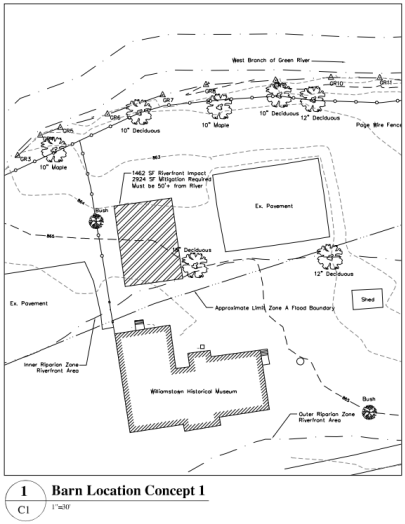 Attachment 5, cont. Guntlow & Associates, Barn Location Design Concept 2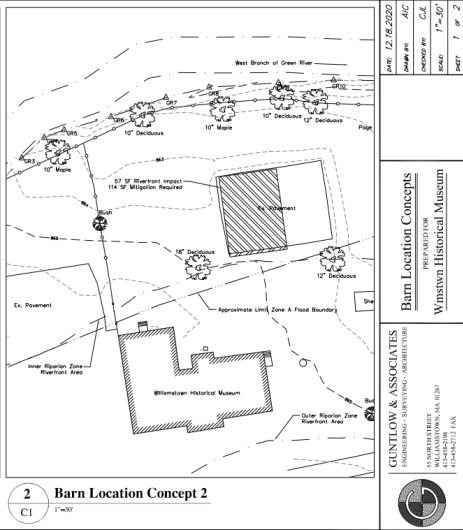 Attachment 5, cont. Guntlow & Associates, Barn Location Design Concept 3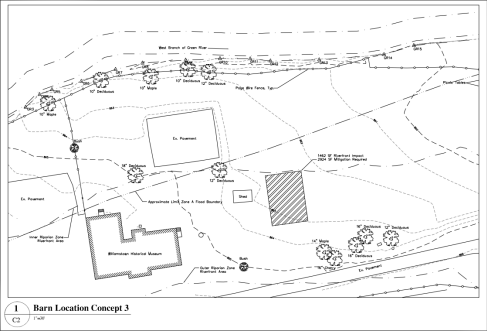 Attachment 6. Babcock Brothers Restoration, Barn Project Estimate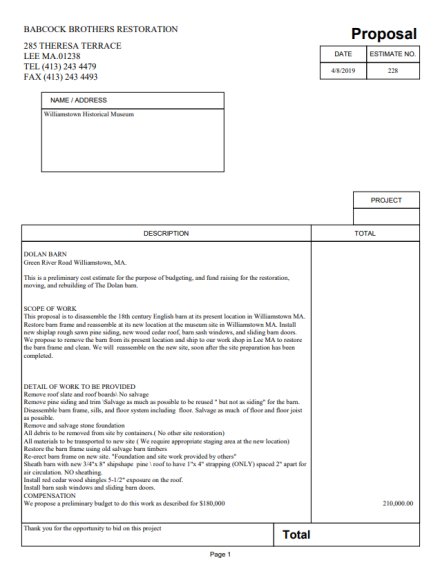 Attachment 6, cont. Babcock Brothers Restoration, Barn Project Estimate, cont.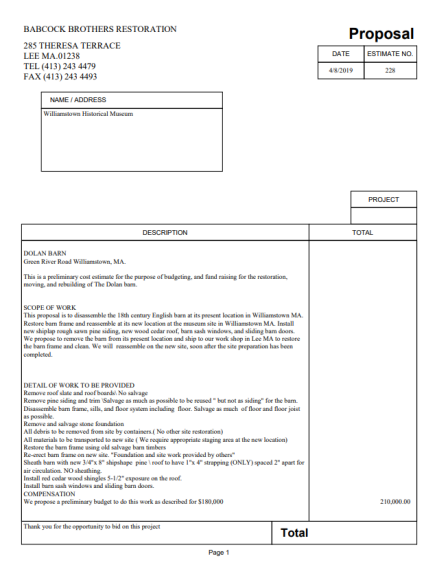 Attachment 7. Grady & Jennings Concrete, Estimate for Foundation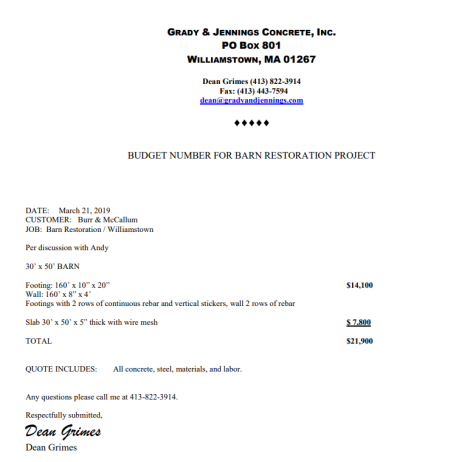 Attachment 8. Project Team Member Resumes – David Babcock Though David does not have a resume, he provided the following description of his company and  work. Babcock Brothers Restorations Inc. began in 1983 as Babcock Brothers Construction. A year later we  incorporated and became Babcock Brothers Restoration Inc. The company is owned and operated by  David W. Babcock who has been in the restoration industry for more than 30 years. David Babcock is  the eldest son of the famous barn preservationist Richard W Babcock. The elder Babcock is world  renowned as one of the most significant people of our time for preserving not only these incredible  structures but their history, and valuable contribution to the development of our great country. It was while working on these projects with his father, building restoration became the inspiration for  David to dedicate himself to creating a company that would be engaged in restoring and preserving  buildings for future generations. It is our main focus to be involved in projects that have a historical aspect to them whether it’s saving  a barn from being lost to the ravages of time, or restoring an early colonial home to its original glory,  to perhaps the conversion of a early timber framed structure to a unique and interesting new home. We realize the importance of incorporating today’s appointments and conveniences in our projects,  and finding a way to do this without sacrificing the original beauty and elegance of the original design.  We accomplish this by working closely with our clients and finding solutions and providing them with  options to achieve the results they want. Our ability to accomplish this has become one of our most  important trade marks.Attachment 8, cont.  Project Team Member Resumes - Andrus Burr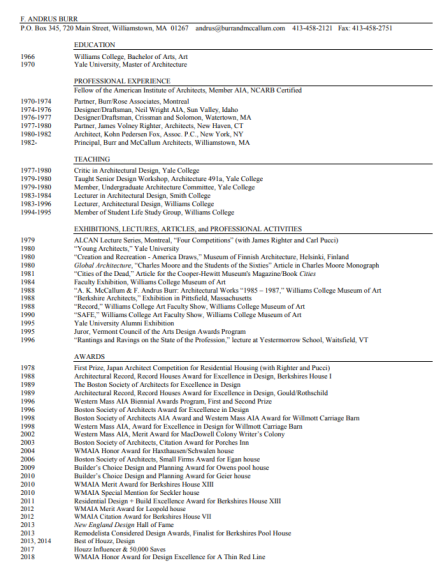 Attachment 8, cont.  Project Team Member Resumes - Andrus Burr, cont.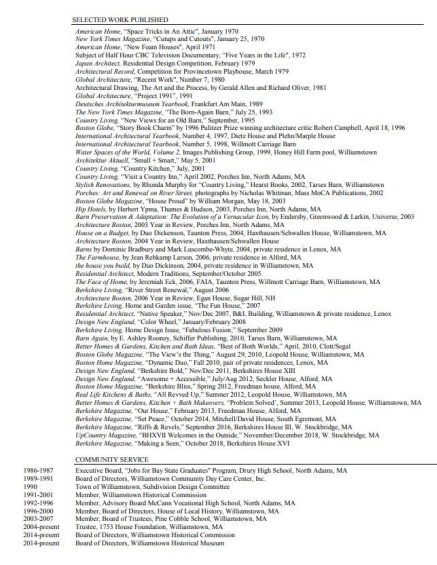 Attachment 8, cont.  Project Team Member Resumes – Linda Conway From the WHM Board Member Bios: Linda Glick Conway, a graduate of Wells College, worked for 25 years in Boston in book publishing,  ultimately as managing editor in the Trade Division of Houghton Mifflin Company (now Houghton  Harcourt). Since moving to Williamstown in 1986 with her husband, James Conway, she has written  several cookbooks and done free-lance editing for local publishers. She has served on the boards of  the Longy School of Music in Cambridge, the Berkshire Unit of Recording for the Blind and Dyslexic  (now Learning Ally), 18 Degrees (formerly Berkshire Children and Families), the Milne Public Library,  the Williamstown Community Chest, and the Salvation Army of North Adams. She has also been a  member of the Williamstown Historical Commission and the Community Preservation  Committee. Linda and her husband owned the Judah Williams house on Main Street, the first brick  house built in Williamstown, c.1770.Attachment 8, cont.  Project Team Member Resumes – Sarah Currie Professional Experience: 2010 – present Williamstown Historical Museum, Williamstown, MA 01267 Executive Director (2013 to present) 2008 - 2009 How Green is My Town, Long Island, NY Green Links Research Consultant 2007 – 2008 Maggie Wood Design, Long Island, NY Green Design Research Consultant  2007 Cindy Ray Interiors, Palm Beach, FL Interior Design Assistant 2004 - 2006 UMass Housing Services Design Office, Amherst, Massachusetts Interior Design Intern/Project Manager 2002 – 2004 Williamstown House of Local History, Williamstown, Massachusetts Curatorial Assistant Education: 2002-2006 UMass, Amherst Amherst, Massachusetts Master of Science in Interior Design  2001–2002 Berkshire Community College Pittsfield, Massachusetts Completed a wide range of art and art history courses in preparation for  graduate study. 1993-1997 Franklin and Marshall College Lancaster, Pennsylvania Bachelor of Arts degree in Sociology with a concentration in EnglishAttachment 9. List and Bios of Williamstown Historical Museum Board Members Joe Bergeron Throughout his career, Joe has operated in a variety of management roles, but always stayed true to  his roots as a software engineer and enabler of software development teams. He has worked as a  founder, consultant and advisor. Joe’s software experience spans developing financial transaction  processing systems, retail systems, web-based consumer applications, mobile and tablet applications,  interactive television platforms and application and business process infrastructure. Beyond software  engineering, Joe has led fundraising, team development, strategic partnership, technical sales and  brand development efforts. Dante Birch Dante Birch grew up in Philadelphia, PA and Hanover, NH. He is a graduate of the oldest art school in  the nation, The Pennsylvania Academy of Fine Arts. He attained his BFA from the University of  Pennsylvania and his Masters degree in the historic preservation of architecture from UMass  Amherst. He has worked in the arts, in galleries and museums for the majority of his career, a decade  of which was dedicated to MASS MoCA where he was the Director of Exhibition Planning until he left  to join Kapiloff’s Glass, Inc. Currently he works in the Commercial Construction Sector where he is a  senior project manager for Kapiloff’s Glass, focusing publicly funded infrastructure projects. He lives in  Williamstown, MA with his lovely wife Krista and his tenacious daughter Flora. He is a sitting member  of the Williamstown Planning Board. With an intense interest for history and cultural institutions, he  believes access to local history is an important underpinning of community. Paul Boyer Paul was a Williamstown resident 1955-2004. Born in North Adams, he now again lives in North  Adams in the 1880 house built by Colonel Marion, who fought in the Civil War. In September 2019  Paul and his brothers sold the family homestead on the corner of Maple and Elm Streets in  Williamstown, a property purchased by his grandfather in 1920, three generations and 99 years later. Paul retired from Williams College in 2018 as the Director of Financial Aid. He was employed at  Williams for 39 years, serving 36 in the Office of Financial Aid. During these years he assisted in or  was responsible for awarding nearly one billion dollars in need-based financial assistance to students  representing over half the living alumni body - from across the globe - better than 90% of the funds  coming from Williams itself. He is the recipient of the Frederick Copeland Award for service to  Williams alumni. Paul’s professional work included: National Association of Financial Aid  Administrators; annual conference presenter, Eastern Association of Financial Aid Administrators;  Massachusetts State Representative 1998; Massachusetts Association of Financial Aid  Administrators: President 1996-1999, Executive Council 1994-1996, annual Conference Co-chair  1990-1996; College Goal Sunday and Berkshire County high school financial aid night presenter and  contributor. Williams College Faculty Club: President 1997-1999, Board of Governors 1990-1999,  Holiday Craft Show Co-chair and vendor 1994-1999. Volunteer opportunities: Williamstown Holiday Walk Committee 1990's, St Raphael Church Bazaar  Committee 1990's.Attachment 9, cont. List and Bios of Williamstown Historical Museum Board Members Paul Boyer, cont. Education: BA Biology Williams College 1977, Mt Greylock Regional High School 1973. Paul’s hobbies and interests include interior design, gardening, antiques, furniture restoration and  crafting. He is a member of the Bichon Frise Club of Southern New England. Robert Burns Robert Burns’ family dates to the early days of Williamstown and his interest in local history extends to  the classroom where he has worked for years as a teacher and director of the Starlight Stage  Company. His current interests and writing are focused on a WWI veteran. Andrus (Andy) Burr Andrus Burr is a founding partner in Burr and McCallum Architects of Williamstown. Andy is a Fellow  [for design] of the AIA and he received his B.A. from Williams College and his M. Arch from Yale. He  has taught architectural design at Williams College, Smith College, and Yale University. In thirty  years of practice he and his partner Ann McCallum have designed numerous buildings in Berkshire  County and beyond. In addition, Andy has served on the Williamstown Historical Commission, and  has been involved in issues of historic preservation for the past twenty years. Donna Chenail Donna Chenail was born in the Bronx, NY. She has a degree from City Tech in Brooklyn. She  worked in Manhattan from 1964 through 1968 and 1972-1976 in the legal assisting world. She moved up to Williamstown, Massachusetts, in 1976 where she obtained the position of  coordinator of the Faculty Secretarial Office. She retired in 2010. During her life spent in  Williamstown she and her husband, Richard, managed Chenail’s Farm Fresh Products which she now  co-owns with her stepdaughter Pamela Shea. She has a combination family of 8 children and 19  grandchildren. Her early interest in history began with her great aunt who told her she could join the  DAR (Daughters of the American Revolution) and the ensuing research pertaining to joining the  organization.  Linda Conway Linda Glick Conway, a graduate of Wells College, worked for 25 years in Boston in book publishing,  ultimately as managing editor in the Trade Division of Houghton Mifflin Company (now Houghton  Harcourt). Since moving to Williamstown in 1986 with her husband, James Conway, she has written  several cookbooks and done free-lance editing for local publishers. She has served on the boards of  the Longy School of Music in Cambridge, the Berkshire Unit of Recording for the Blind and Dyslexic  (now Learning Ally), 18 Degrees (formerly Berkshire Children and Families), the Milne Public Library,  the Williamstown Community Chest, and the Salvation Army of North Adams. She has also been a  member of the Williamstown Historical Commission and the Community Preservation  Committee. Linda and her husband owned the Judah Williams house on Main Street, the first brick  house built in Williamstown, c.1770.Attachment 9, cont. List and Bios of Williamstown Historical Museum Board Members Carole Dolan A nearly lifelong resident of Williamstown, and a descendant of the Green and Jenks family, Carole  adds her skills to the WHM Communications Committee as its chair. She served as a conscientious  and highly regarded administrator at the North Adams Regional Hospital and now uses her skills as  the Communications Committee chair at the Williamstown Historical Museum. Paul Dube Paul Dube served on the board of directors of the Greylock Federal Credit Union for several decades  and is interested in Williamstown’s history as an experienced business professional. He has served  on numerous boards and committees throughout the region since his retirement. Pat Greenberg Pat Greenberg is a graduate of Bates College with a degree in American History. She retired to  Williamstown in 1997 from Westchester County NY and has served on the Board of Directors of the  South Williamstown Community Association for eight years, the last three as President. Pat has  served on the Williamstown Historical Museum Board of Directors for six years on various committees  and as docent. Stephanie Johnson Stephanie loves to learn and has shared her interest in art, history, and culture with young people for  the past 12 years as a docent at the Clark Art Institute. Stephanie and her husband, Charles Bonenti,  have lived in Williamstown for 44 years. Her professional work has always involved communicating  ideas. She earned by BA in English Literature from Williams College in 1989 when she returned to  college. Prior to moving to Williamstown in 1971, she was for seven years an editorial assistant at  Conde Nast Publications in New York City. The first job she had in Williamstown in 1972 was as a  journalist/photographer for seven years for The North Adams Transcript. She was awarded First  Place, 1980, New England Press Association, for Living Page feature and Special Section layout. As  a freelance writer she has written for: The Berkshire Eagle, been a stringer for New York Times,  written for regional publications, local and national arts organizations (Edith Wharton Restoration,  Williamstown Theatre Festival), and was employed by a professional fund raiser to write client  development materials for national arts organizations. She has written, created, or managed alumni  publications for Bennington College, Williams College and Massachusetts College of Liberal Arts. As an author she wrote: the first guidebook to the Berkshires, The Best of The Berkshires, (1979),  Globe–Pequot Press, and ghostwrote a primer on mutual fund investing. She has served on  numerous boards including The Williamstown Community Chest, ABC, The Berkshire Williams Alumni  Association (President) Berkshire Humane Society, Williamstown Garden Club (President) and the  Boys & Girls Service League of New York City.Attachment 9, cont. List and Bios of Williamstown Historical Museum Board Members Patricia Leach Patricia Leach retired to her longtime Williamstown home in 2011 after serving five years as Director  of Development for the Delaware Center for the Contemporary Arts. She recently served as President  of the WHM. She first settled here in 1975 and has considered Williamstown home ever since. She  earned a Ph.D. and M.F.A. in the Department of Art and Archaeology, Princeton University where her  studies focused on 16th c. Venetian drawings and 15th c. Florentine art and politics. She graduated  Magna cum Laude and Phi Beta Kappa with departmental honors in art history from Franklin and  Marshall College. Earlier on, after three years of study, she earned a diploma in advertising and  design from the York Academy of Art. Ms. Leach is a first-generation college graduate. Mentored by  Whitney Stoddard and S. Lane Faison, she taught for 23 years in the Department of Art at Williams,  created the Education Program at WCMA and recruited the first undergraduate docent group, the  Museum Associates. During this time, she also served as editor for the Répertoire international de la  littérature de l’art. Her studies of the drawings of Jacopo Bassano and the sculpture of  Donatello’s David have appeared in The Princeton Art Museum Journal and Source. Along the way,  she raised two wonderful children. She is now a very proud grandmother. At present, her research  centers on 14th c. Italian art and images of women in the 19th and early 20th c. Cynthia Payne Cynthia D. Payne, is a twenty-eight years a Williamstown resident, married and the mother of four  children. She has volunteered with Little Red Schoolhouse, Williamstown Elementary School,  Williamstown tourist information booth, Milne library book sale, Berkshire Humane Society. She  served as the ABC head tutor, a member of the Williamstown 250th Anniversary Committee, and  worked on the Williamstown: The First 250 Years book, sang with "Celebrate Wassail." She is a First  Congregational church member, former head deacon, and currently serves on the Outreach  Committee and as co-chair of the tag sale, the church's biggest fundraiser. A genealogist, she  belongs to the New England Historic Genealogical Society. She first joined the board of the House of  Local History in 1998 and was editor of the newsletter until 2012. She formerly lived in the Sumner  Southworth house on Main Street, and in 1998 bought the Botsford house, former home of the town  library and the House of Local History. She spent 18 months restoring it to a private home which has  been on the WHM house tour twice and on an Elderhostel tour of historic homes. Patrick Quinn Patrick J. Quinn is a fourth generation Williamstown resident who returned to Williamstown with his  partner, Grant Sun, after 40 years in human service management and as a psychiatric social worker  in the San Francisco Mobile Crisis Treatment Team. Patrick is a graduate of Catholic University,  Washington, D.C., with a Master’s in education from Antioch University New England and a Master’s  degree in social work from the University of Connecticut. Along with restoring a 1780’s house in  Williamstown he has served with a number of local organizations, including Higher Ground and the  Williamstown Affordable Housing Trust. He also served as the president of the Williams College  Faculty Club and is a member of the board of the Williamstown Historical Museum where he is also a  greeter.Attachment 9, cont. List and Bios of Williamstown Historical Museum Board Members Susan Shaw Schneski Susan attended Middlebury College ‘63 and earned graduate credits at Middlebury and Cornell  University. She is retired from the Williams College Department of Music and served as Assistant to  the Chair. Her interest in history grew from researching her ancestors and from living in South  Williamstown near Five Corners National Historic District, including South Center School. She  participated in cemetery preservation efforts through South Williamstown Community Association. In  addition to her board membership on the WHM, she is a member of the Hoosick Township Historical  Society. She is a past member of the Williamstown Historical Commission. Mary Strout Mary has lived and worked in Williamstown for 37 years. Currently, she works part-time for Anna  Singleton, Executive Director, of the Williamstown Community Chest. Previously, she was employed  at MountainOne Bank, holding various positions throughout the company, for 23 years. She has  supported our community, volunteering at a number of events and serving on boards.  A brief history of her activities: ➢ Volunteer, Chapter Two Books (2019 – present) ➢ Board member Elder Services of Berkshire County, Inc. (2016 -2019) ➢ Board member, Secretary, Williamstown Community Chest (2014 – 2017) ➢ Board member Friends of the Library (2014 - 2015) ➢ Board member Williamstown Chamber of Commerce (2006 – 2012) ➢ Co-chair, Williamstown Chamber of Commerce (2008 – 2010) David Westall David is currently nearing full retirement at Hake-Westall Architecture (formerly Westall Architecture).  Prior to establishing his own firm, Mr. Westall worked for Ekstrom/Nijhuis, Inc. in North Adams, MA as  an Architectural Draftsman / Designer where he was a draftsman and designer of residential,  commercial, and public projects. Mr. Westall was later employed by Williams College, Williamstown, MA as the Assistant Director for  Architectural Services serving as designer, draftsman, specifier, and construction supervisor of new  construction, additions, alterations, and renovations of College projects. Emeritus Board Members: John Hyde Samuel WestcottTotal Sources $ 50,000 = Total Uses $ $50,000 Cash in hand from  individual donors$ 171,000 Disassembly, repair,  and reassembly of barn on site, based on  estimate from David  Babcock$ 210,000Pledges from individual  donors$ 20,000 Cost overruns for above $ 40,000Funding requested from  CPA grant$ 50,000 Excavation, full  perimeter foundation  30’x50’x5” slab$ 27,000Fund raising from  targeted donors and  broader, theme-specific  campaign $ 60,600 Studies, surveys, and  design plans to prepare  for permitting for the  project$ 8,500Electrical conduit from  museum to barn$ 5,000SOURCES USESProjected costs for any  septic system  rehabilitation$ 2,500Additional insurance $ 1,600Placeholder for  accessible path from  museum to barn$ 3,000Unexpected expenses $ 4,000Total Sources $ 301,600 = Total Uses $ 301,600